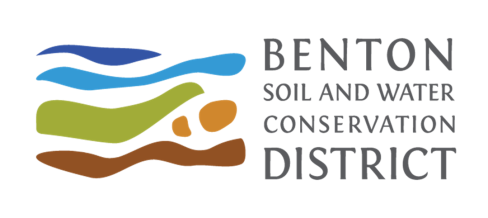 Monday, October 10, 20236:00-7:30 PM Board MeetingTo join Zoom Video Conference: https://us02web.zoom.us/j/84468250202?pwd=Rk5sRERSZXl6WVV0UmJIWEFBcDlHUT09 Phone: 1-669-900-6833Meeting ID: 844 6825 0202Passcode: 640956BENTON SWCD BOARD OF DIRECTORS SEPTEMBER MEETING AGENDACheck our website calendar regularly for additional items that are still being finalized:
https://bentonswcd.org/activities/calendar/Goal ItemLeadTimeACTIONCall to Order, Introductions, Public Comments, Announcements, Additions to AgendaJohnson6:00CONSENT AGENDAJohnson6:05ACTION5Approve draft Minutes from September 11 Board Meeting 5Approve Financials (8/31/23)	1-5Adopt Annual Meeting resolution FY2023-2024-02REGULAR AGENDA1-2Fall Festival Native Bulb and Seed sale summary (10 minutes)Ahr6:065Adopt Emergency Preparation Guide – in packet (4 minutes)Board6:16ACTION1-5Discuss open At-Large Director position/appoint? (10 minutes)Board6:20ACTION?1-5Discuss open Treasurer position/appoint? (10 minutes)Board6:30ACTION?1-5Update on Jerry Paul conservation grant award; review/approve language for application? (10 minutes)Crosson6:40ACTION?1-5TEIP update – Summary and Goals in packet (5 minutes)Crosson6:501-5DEIJ board and staff training/retreat – discuss why, what, when, where (15 minutes)Crosson/Directors6:551-5Questions from Board on BSWCD and NRCS activities – 15 minutes Directors/Staff/NRCS7:101-5Other Board business?Directors7:25Meeting AdjournedJohnson7:30Strategic Direction Goals 2023-2027Goal #1: Ensure that the soil, water, and ecosystems of Benton County, including diverse habitats on wild, working, and urban lands, are protected, restored, and resilient.Goal #2: Deliver engaging education and outreach opportunities that inspire residents throughout Benton County to protect and restore soil, water, and habitat.Goal #3: Develop clear, consistent communications so people throughout Benton County can easily participate in Benton SWCD services and take action to steward our resources.Goal #4:  Enhance our strategic partnerships and revenue to increase Benton SWCD’s impact.  Goal #5:  Implement operations that support highly effective programs and services. BSWCD Board and Outreach Events (subject to change)BSWCD Board and Outreach Events (subject to change)BSWCD Board and Outreach Events (subject to change)Date/TimeEventLocation